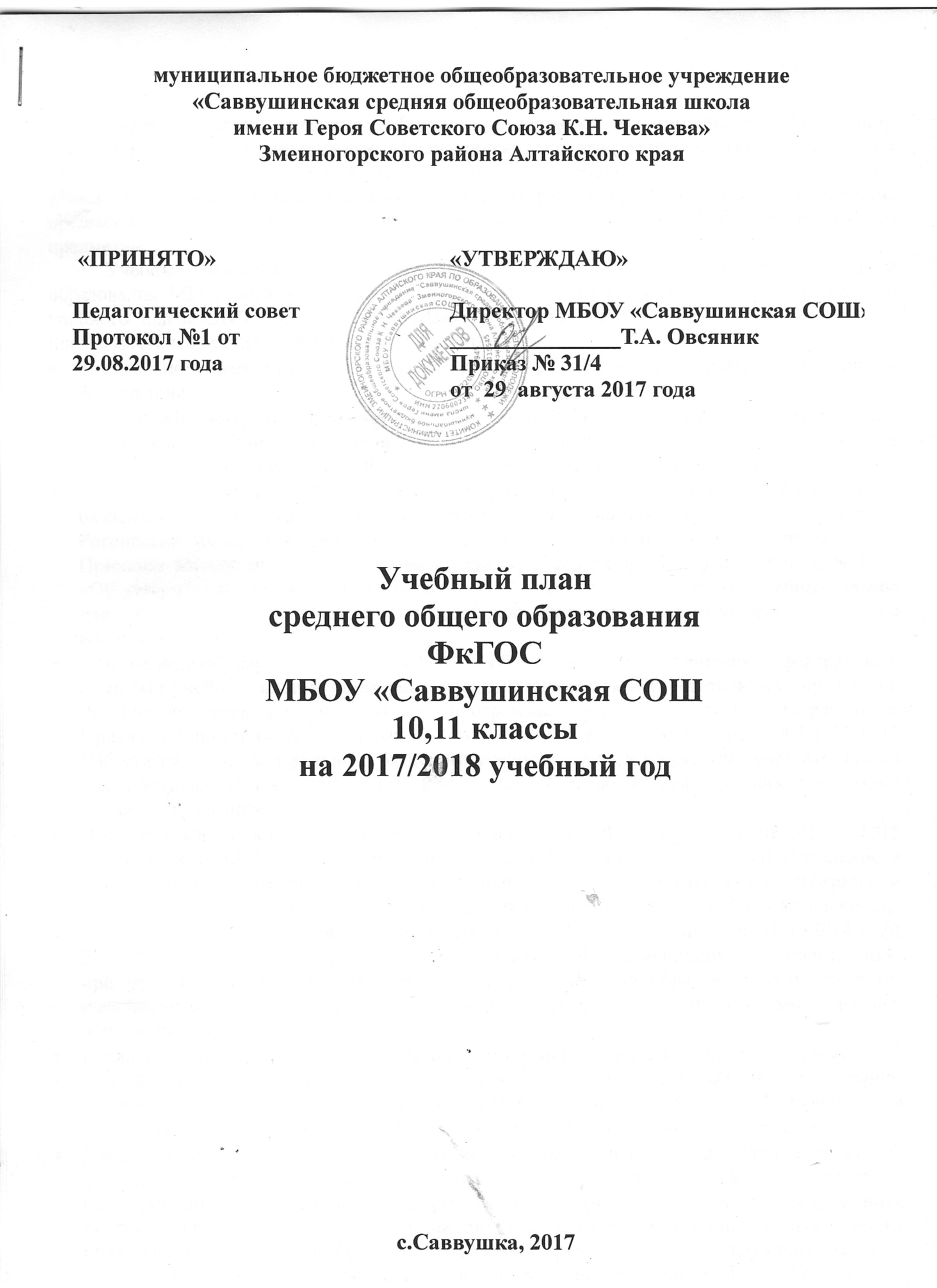 1. Пояснительная записка	Учебный план среднего общего образования муниципального бюджетного общеобразовательного учреждения «Саввушинская средняя общеобразовательная школа имени Героя Советского Союза К. Н. Чекаева» -  нормативно-правовой акт, фиксирующий общий объем нагрузки, максимальный объем аудиторной нагрузки обучающихся, перечень предметов, распределяет учебное время, отводимое на их освоение по классам и учебным предметам.	Учебный план является частью основной образовательной программы среднего общего образования МБОУ «Саввушинская СОШ» (ФкГОС) и разработан на основе примерного учебного плана ООП СОО (ФкГОС) МБОУ «Саввушинская СОШ» с учетом авторских программ и следующих нормативных документов:Федерального закона от 29 декабря 2012 года № 273-ФЗ «Об образовании в Российской Федерации»; Приказа Министерства образования РФ от 09.03.2004 года № 1312 «Об утверждении федерального базисного учебного плана и примерных учебных планов для образовательных учреждений РФ, реализующих программы общего образования»;Приказа Минобрнауки РФ от 20.08.2008 № 241 «О внесении изменений в федеральный базисный учебный план и примерные учебные планы для образовательных учреждений Российской Федерации, реализующих программы общего образования, утвержденные Приказом Министерства образования Российской Федерации от 9 марта 2004 г. N 1312 «Об утверждении федерального базисного учебного плана и примерных учебных планов для образовательных учреждений Российской Федерации, реализующих программы общего образования»;Приказа Минобрнауки РФ от 30.08.2010 N 889 «О внесении изменений в федеральный базисный учебный план и примерные учебные планы для образовательных учреждений Российской Федерации, реализующих программы общего образования, утвержденные Приказом Министерства образования Российской Федерации от 9 марта 2004 г. N 1312 "Об утверждении федерального базисного учебного плана и примерных учебных планов для образовательных учреждений Российской Федерации, реализующих программы общего образования»; Приказа  Министерства образования и науки Российской Федерации от 30.08.2013 № 1015 «Об утверждении Порядка организации и осуществления образовательной деятельности по основным общеобразовательным программам - образовательным программам начального общего, основного общего и среднего общего образования (с изменениями); Приказа Министерства образования и науки Российской Федерации от 31.03.2014 г. № 253 «Об утверждении федерального перечня учебников, рекомендуемых к использованию при реализации имеющих государственную аккредитацию образовательных программ начального общего, основного общего, среднего общего образования» (с изменениями и дополнениями);Постановления Главного государственного санитарного врача Российской Федерации от 29.12.2010 г. № 189 «Об утверждении СанПиН 2.4.2821-10 «Санитарно-эпидемиологические требования к условиям и организации обучения в общеобразовательных учреждениях» (с измененими и дополнениями) (далее СанПиН);Приказа Главного управления образования и молодежной политики Алтайского края от 31.01.2014 г. № 619 «Об утверждении порядка регламентации и оформления отношений государственных и муниципальных образовательных организаций и родителей (законных представителей) обучающихся, нуждающихся в длительном лечении, а также детей-инвалидов в части организации обучения по основным образовательным программам на дому или в медицинских организациях» (в действующей редакции от 03.11.2017 года); Письма Главного Управления образования и молодёжной политики Алтайского края от 14.09.2015 №02-02/02/2099 «Рекомендации по организации обучения в очно-заочной и заочной формах обучения в образовательных организациях»;Устава МБОУ «Саввушинская СОШ».	Учебная нагрузка обучающихся состоит из часов федерального компонента и компонента образовательного учреждения и не превышает максимальный объем обязательной учебной нагрузки. 	Учебный план на уровне среднего общего образования направлен на формирование социально грамотной и социально мобильной личности, осознающей свои гражданские права и обязанности, ясно представляющей потенциальные возможности, ресурсы и способы реализации выбранного жизненного пути.	Организация образовательного процесса регламентируется календарным учебным графиком. Режим функционирования устанавливается в соответствии с СанПин 2.4.2.2821-10 и Уставом образовательного учреждения. 	Учебный план рассчитан на 35 недель в 10 классе и 34 недели в 11 классе для универсального обучения (непрофильного). 	На основе учебного плана организован учебно-воспитательный процесс по пятидневной учебной неделе.	Изучение учебных предметов федерального компонента организуется с использованием учебников, включенных в Федеральный перечень (Приказ Минобрнауки от 31.03.2014 № 253 «Об утверждении федерального перечня учебников, рекомендуемых к использованию при реализации имеющих государственную аккредитацию образовательных программ начального общего, основного общего и среднего общего образования»).	Федеральный компонент представлен следующими учебными предметами: «Русский язык», «Литература», «Иностранный язык», «Математика», «Информатика и ИКТ», «История», «Обществознание (включая экономику и право)», «Физика», «Химия», «Биология», «Основы безопасности жизнедеятельности», «Физическая культура». «География», «Мировая художественная культура», «Технология» по выбору на 2017/2018 учебный год.           Перечень учебных предметов  представлен в табличном варианте учебного плана.     Учебный предмет «Русский язык» направлен на формирование и развитие коммуникативной, языковой и лингвистической (языковедческой), культуроведческой компетенций. На изучение учебного предмета «Русский язык» с учетом авторской программы А.И. Власенкова, Л.М. Рыбченковой отводится  по 1 часу в неделю. 	Учебный предмет «Литература» обеспечивает получение доступа к достижениям цивилизации; формирование основы для понимания особенностей разных культур и воспитания уважения к ним; осознание взаимосвязи между своим интеллектуальным и социальным ростом, способствующим духовному, нравственному, эмоциональному, творческому, эстетическому и познавательному развитию. На изучение предмета «Литература» с учетом авторской программы В.Я. Коровиной, В.П. Журавлёва, В.И. Коровина, И.С. Збарского, В.П. Полухина отводится по 3 часа в неделю. 	Учебный предмет  «Иностранный язык» способствует формированию базовых умений, обеспечивающих возможность дальнейшего изучения языков; обогащению активного и потенциального словарного запаса для достижения более высоких  результатов. Учебный предмет «Иностранный язык» изучается по 3 часа в неделю с учетом авторской программы по немецкому языку И.Л. Бим, М.А. Лытаевой.	Учебный  предмет «Математика» обеспечивает осознание значения математики в повседневной жизни; формирование представлений о социальных, культурных и исторических факторах становления математической науки; формирование представлений о математике как части общечеловеческой культуры, универсальном языке науки, позволяющем описывать и изучать реальные процессы. Учебный предмет «Математика» изучается 4,5 часа в неделю: 3 часа в неделю реализуется авторская программа «Алгебра и начала математического анализа» И.И. Зубарева, А.Г. Мордковича и 1,5 часа в неделю – авторская программа «Геометрия» Л.Г. Атаносяна, В.Ф. Бутузова, С.Б. Кадомцева. С учётом данных программ из компонента образовательного учреждения добавлено по 0,5 часа в неделю.	Учебный предмет «Информатика и ИКТ» обеспечивает освоение знаний, составляющих основу научных представлений об информации, информационных процессах, системах, технологиях и моделях, способствует овладению умениями работать с различными видами информации с помощью компьютера и других средств информационных и коммуникационных технологий (ИКТ), организовывать собственную информационную деятельность и планировать ее результаты. На изучение учебного предмета «Информатика и ИКТ» отводится по 1 часу в неделю с учётом авторской программы  Н.Д. Угриновича.      Учебный предмет «История» способствует образованию, развитию и воспитанию личности школьника, способного к самоидентификации и определению своих ценностных приоритетов на основе осмысления исторического опыта своей страны и человечества в целом, активно и творчески применяющего исторические знания в учебной и социальной деятельности. На изучение учебного предмета «История» отводится по 2 часа   в неделю с учётом авторских программ А.А. Даниловой, Л.Г. Косулиной.	Учебный предмет «Обществознание (включая экономику и право)» обеспечивает формирование мировоззренческой, ценностно-смысловой сферы обучающихся, личностных основ российской гражданской идентичности, социальной ответственности, правового самосознания, толерантности, приверженности ценностям, закрепленным в Конституции Российской Федерации; понимание основных принципов жизни общества, роли окружающей среды как важного фактора формирования качеств личности, ее социализации. На изучение учебного предмета «Обществознание(включая экономику и право)»  отводится по 2 часа в неделю с учетом авторской программы Л.Н. Боголюбова, Н.И. Городецкой, Л.Ф. Ивановой, А.И. Матвеева.          	Учебный предмет «География» по выбору, обеспечивает владение экологическим мышлением, обеспечивающим понимание взаимосвязи между природными, социальными, экономическими и политическими явлениями. На изучение учебного предмета   «География» отводится по 1 часу в неделю с учётом авторской программы А.П. Кузнецова (сост. С. В. Курчина).       Учебный предмет «Физика» обеспечивает овладение научным подходом к решению различных задач; овладение умениями формулировать гипотезы, конструировать, проводить эксперименты, оценивать полученные результаты. Учебный предмет «Физика» изучается в объеме 2 часов в неделю с учетом авторской программы Г.Я. Мякишева (сост. В.С. Данюшенков, О. В. Коршунова)	Учебный предмет «Химия» способствует формированию у учащихся химической картины мира как органической части его целостной естественнонаучной картины. Учебный предмет «Химия» изучается по 1 часу в неделю с учётом авторской программы О.С. Габриеляна. 	Учебный предмет  «Биология» обеспечивает формирование целостной картины мира, понимание возрастающей роли естественных наук и научных исследований в современном мире, постоянного процесса эволюции научного знания. Учебный предмет «Биология» реализуется по 1 часу   в неделю с учетом авторской программы Н.И. Сонина.             Учебный предмет «Искусство (МХК)» по выбору, обеспечивает освоение знаний о стилях и направлениях в мировой художественной культуре, их характерных особенностях; о вершинах художественного творчества в отечественной и зарубежной культуре. Учебный предмет  «Искусство (МХК)» изучается по 1 часу в неделю с учетом авторской программы Г.И. Даниловой.           Учебный предмет «Технология» по выбору, обеспечивает освоение знаний о составляющих технологической культуры, научной организации производства и труда, методах творческой деятельности, снижении негативных последствий производственной деятельности на окружающую среду и здоровье человека, путях получения профессии и построения профессиональной карьеры. Учебный предмет «Технология» изучается по 1 часу в неделю  с учетом авторской программы В.Д. Симоненко.	Учебный предмет «Основы безопасности жизнедеятельности» способствует освоению знаний о безопасном поведении человека в опасных и чрезвычайных ситуациях природного, техногенного и социального характера; государственной системе защиты населения от опасных и чрезвычайных ситуаций; об обязанностях граждан по защите государства. Учебный предмет «Основы безопасности жизнедеятельности» изучается по 1 часу в неделю  с учетом авторской программы А.Т. Смирнова. При изучения учебного  предмета «Основы безопасности жизнедеятельности» в 10 классе в конце учебного года для юношей организуются 5-дневные учебные сборы по основам военной службы  в соответствии с совместным приказом Министерства обороны Российской Федерации и Министерства образования и науки Российской Федерации  от 24.02.2010 № 96/134 «Об утверждении Инструкции об организации обучения граждан Российской Федерации начальным знаниям в области обороны и их подготовки по ОВС в образовательных учреждениях среднего общего образования, образовательных учреждениях начального профессионального и среднего профессионального образования и учебных пунктах». 	Учебный предмет  «Физическая культура» обеспечивает формирование и развитие установок активного, экологически целесообразного, здорового и безопасного образа жизни; развитие двигательной активности обучающихся, физической подготовленности, формировании потребности в систематическом участии в физкультурно-спортивных и оздоровительных мероприятиях. Учебный предмет «Физическая культура» изучается в объеме 3 часов в неделю с учетом авторской программы В.И. Ляха, А.А. Зданевича.	Компонент образовательного учреждения определяет время, отводимое на изучение содержания образования, обеспечивающего реализацию интересов и потребностей обучающихся, их родителей (законных представителей), способствует удовлетворению познавательных интересов учащихся в различных областях деятельности человека, представлен курсами по выбору учащихся на основании письменных заявлений.            Компонент образовательного учреждения, представленный элективными курсами,  составлен на основе мониторинга образовательных потребностей участников образовательных отношений, способствует успешному профессиональному   самоопределению обучающихся.             Компонент образовательного учреждения в 10 классе представлен следующими элективными курсами:«Учимся решать стереометрические задачи» 0,5 часа в неделю, способствует углублению знаний старшеклассников по геометрии;«Русское правописание: орфография и пунктуация» 1 час в неделю, способствует систематизации и обобщению знаний о русском правописании;«Практикум решения задач по математике»  1 час в неделю, способствует практическому освоению различных методов решения математических задач.            Компонент образовательного учреждения в 11 классе представлен следующими элективными курсами:«Повторяем тригонометрию» 0,5 часа в неделю, способствует обобщению знаний старшеклассников по тригонометрии;«Анализ текста» 1 час в неделю, способствует развитию умений анализировать предложенный текст; «Практикум решения задач по математике»  1 час в неделю, способствует практическому освоению различных методов решения математических задач;«Трудные и дискуссионные вопросы в истории России» 1 час в неделю, помогает анализировать события в истории России;«Право» 0,5 часа в неделю, способствует повышению уровня правовой культуры;«Политология в вопросах и ответах»  0,5 часа в неделю, помогает освоить основные аспекты политологии;«Решение генетических задач» 1 час в неделю, способствует освоению методов решения основных типов задач по генетики.2. Формы промежуточной и итоговой аттестации обучающихся	Промежуточная аттестация обучающихся проводится с целью определения качества освоения обучающимися содержания учебных программ (полнота, прочность, осознанность, системность) по завершении определенного временного промежутка (полугодия, учебного года). Формы промежуточной аттестации обучающихся определены в действующем в школе «Положении о текущем  контроле успеваемости и промежуточной аттестации обучающихся МБОУ «Саввушинская СОШ».     Промежуточная аттестация в образовательной организации складывается из:    - годовая аттестация – оценка качества усвоения обучающимися всего объема содержания учебного предмета за учебный год;    - полугодовая аттестация – оценка качества усвоения обучающимися содержания какой-либо части (частей) темы (тем) конкретного учебного предмета по итогам учебного полугодия на основании текущей аттестации;    -текущая аттестация – оценка качества усвоения содержания компонентов какой-либо части (темы) конкретного учебного предмета в процессе его изучения обучающимися по результатам проверки (проверок). Текущая аттестация обеспечивает оперативное управление и коррекцию учебной деятельности обучающегося.     Промежуточная аттестация обеспечивает контроль эффективности учебной деятельности образовательного процесса в целом. Формами контроля качества усвоения содержания учебных программ обучающихся являются:-формы письменной проверки. Письменная проверка – это письменный ответ обучающегося на один или систему вопросов (заданий) в форме: домашних, проверочных, лабораторных, практических, контрольных, творческих работ; письменных отчетов о наблюдениях; письменных ответов на вопросы текста; сочинения, изложения, диктанты, рефераты и другое.-формы устной проверки. Устная проверка – это устный ответ обучающегося на один или систему вопросов в форме рассказа, беседы, собеседования, зачета и другое.-комбинированная проверка предполагает сочетание письменных и устных форм проверок.      Промежуточная  аттестация  в  10, 11 классах осуществляется по полугодиям и в конце учебного года.  Сроки проведения промежуточной аттестации в 2017-2018 учебном году: 26,27 декабря 2017 года; 23,24 мая  2018 года - для учащихся 11 класса; 29,30 мая 2018 года – для учащихся 10 класса.       В соответствии с данным Положением при промежуточной аттестации обучающихся применяется балльная система оценивания в виде отметки.       Отметка обучающимся за полугодие 10-11 классов выставляется на основе результатов текущего контроля успеваемости. Текущий контроль успеваемости обучающихся проводится в течение учебного полугодия с целью систематического контроля уровня освоения обучающимися содержания предметов. Порядок, формы, периодичность, количество обязательных мероприятий при проведении текущего контроля успеваемости обучающихся определяются учителем, преподающим этот предмет, с учетом авторских программ и отражаются в  рабочей  программе учителя.	При проведении  годовой промежуточной аттестации учащихся 10,11 классов отметка по учебному предмету выставляется учителем на основе среднего арифметического между отметками за полугодия в соответствии с правилами математического округления.            Итоги  промежуточной и итоговой аттестации обучающихся отражаются в классных журналах.          Обучающиеся, освоившие в полном объёме учебные программы на уровне среднего общего образования допускаются к государственной итоговой аттестации. Государственная итоговая аттестация учащихся 11 класса проводится в формате ЕГЭ с обязательной сдачей предметов «Русский язык» и «Математика». Экзамены по другим учебным предметам - литературе, физике, химии, биологии, географии, истории, обществознанию, иностранному языку (немецкому), информатике и информационно-коммуникационным технологиям (ИКТ) - обучающиеся сдают на добровольной основе по своему выбору (Приказ Минобрнауки России от 26.12.2013 N 1400 (ред. от 09.01.2017) Об утверждении Порядка проведения государственной итоговой аттестации по образовательным программам среднего общего образования         При проведении итоговой аттестации учащихся 11 классов итоговая оценка по учебному предмету выставляется учителем как среднее арифметическое полугодовых и годовых отметок обучающегося за каждый год обучения по образовательной программе среднего общего образования и выставляются в аттестат целыми числами в соответствии с правилами математического округления. (Приказ Минобрнауки России от 14.02.2014 N 115 (ред. от 09.01.2017) «Об утверждении Порядка заполнения, учета и выдачи аттестатов об основном общем и среднем общем образовании и их дубликатов»).3. Учебный план для универсального обучения в 2017/2018 учебном году (непрофильное обучение) X-XI классы* На предмет «Математика» добавлено по 0,5 часа из школьного компонента с учётом авторских  программ: И.И. Зубарева, А.Г. Мордкович «Алгебра и начала математического анализа 10-11 классы. Базовый уровень», рассчитана на 3 часа в неделю в 10 и 11 классах (всего по 105 часов). Программы. Математика 5-6 классы. Алгебра 7-9 классы. Алгебра и начала математического анализа 10-11 классы. М.: Мнемозина, 2009 год;Л.С. Атанасян, В.Ф. Бузутова и др. «Программа по геометрии для 10, 11 классов», рассчитана на 1,5 часов в неделю в 10 и 11 классах (всего по 51 часу). Программы для общеобразовательных учреждений. Геометрия 10-11 классы. М.: Просвещение, 2009 год.4. Учебный план для индивидуального обучения учащихся на дому среднее общее образование X-XI классы5. Учебный план для очно-заочной формы обучения среднее общее образование  X-XI классы6. Учебный план для заочной формы обучения среднее общее образование X-XI классыУчебные предметыКоличество часов в неделю/годКоличество часов в неделю/годвсегоУчебные предметыXXIвсегоФедеральный компонентФедеральный компонентФедеральный компонентФедеральный компонентФедеральный компонентОбязательные учебные предметы на базовом уровнеОбязательные учебные предметы на базовом уровнеОбязательные учебные предметы на базовом уровнеОбязательные учебные предметы на базовом уровнеОбязательные учебные предметы на базовом уровнеИнвариантная частьРусский язык1/351/342/69Инвариантная частьЛитература3/1053/1026/207Инвариантная частьИностранный язык (немецкий)3/1053/1026/207Инвариантная частьМатематика 4,5 /157,5*4,5/153*9/310,5Инвариантная частьИнформатика и ИКТ1/351/342/69Инвариантная частьИстория2/702/684/138Инвариантная частьОбществознание (включая экономику и право)2/702/684/138Инвариантная частьФизика2/702/684/138Инвариантная частьХимия1/351/342/69Инвариантная частьБиология1/351/342/69Инвариантная частьОсновы безопасности жизнедеятельности1/351/342/69Инвариантная частьФизическая культура3/1053/1026/207Вариативная частьУчебные предметы по выбору на базовом уровнеУчебные предметы по выбору на базовом уровнеУчебные предметы по выбору на базовом уровнеУчебные предметы по выбору на базовом уровнеВариативная частьГеография1/351/342/69Вариативная частьИскусство (МХК)1/351/342/69Вариативная частьТехнология1/351/342/69Вариативная частьВСЕГО:27,5/962,527,5/93555/1897,5Вариативная частьКомпонент образовательного учрежденияКомпонент образовательного учрежденияКомпонент образовательного учрежденияКомпонент образовательного учрежденияВариативная часть«Учимся решать стереометрические задачи»0,5/17,50,5/17,5Вариативная часть«Повторяем тригонометрию»0,5/170,5/17Вариативная часть«Русское правописание: орфография и пунктуация»1/351/35Вариативная часть«Анализ текста»1/341/34Вариативная часть«Практикум решения задач по математике»1/351/342/69Вариативная часть«Трудные и дискуссионные вопросы истории России»1/341/34Вариативная часть«Право»0,5/170,5/17Вариативная часть«Политология в вопросах и ответах»0,5/170,5/17Вариативная часть«Решение генетических задач»1/341/34Вариативная частьВСЕГО:2,5/87,55,5/1878/274,5Недельная аудиторная учебная нагрузка на учащегосяНедельная аудиторная учебная нагрузка на учащегося30/105033/112263/2172Предельно допустимая аудиторная  учебная нагрузка при 5-дневной учебной неделе (требования     СанПиН)Предельно допустимая аудиторная  учебная нагрузка при 5-дневной учебной неделе (требования     СанПиН)34/119034/115668/2346Учебные предметы /классыколичество часов в неделю/годколичество часов в неделю/годвсегоXXIвсегоРусский язык 1/351/342/69Литература1,5/52,51,5/513/103,5Иностранный язык1/351/342/69Математика2/702/684/138Информатика и ИКТ0,5/17,50,5/171/34,5История1/351/342/69Обществознание (включая экономику и право)0,5/17,50,5/171/34,5География0,5/17,50,5/171/34,5Физика 1/351/342/69Химия1/351/342/69Биология 0,5/17,50,5/171/34,5Искусство (Мировая художественная культура)0,5/17,50,5/171/34,5Технология (теоретические основы)0,1/3,50,1/30,2/6,5Основы безопасности жизнедеятельности0,2/70,2/70,4/14Физическая культура (теоретические основы)0,2/70,2/70,4/14Компонент образовательного учреждения0,5/17,50,5/171/34,5ИТОГО:12/42012/40824/828Учебные предметы/классыколичество часов в неделю/годколичество часов в неделю/годвсегоXXIвсегоРусский язык 0,5/17,50,5/171/34,5Литература2/702/685/138Иностранный язык2/702/685/138Математика3/1053/1026/207Информатика и ИКТ1/351/342/69История2/702/684/138Обществознание (включая экономику и право)2/702/684/138География1/351/342/69Физика 2/702/684/138Химия1/351/342/69Биология 1/351/342/69Искусство (Мировая художественная культура)0,5/17,50,5/171/34,5Технология0,5/17,50,5/171/34,5Основы безопасности жизнедеятельности0,5/17,50,5/171/34,5Физическая культура 1/351/342/69Компонент образовательного учреждения3/1053/1026/207ИТОГО:23/80523/78246/1587Учебные предметы/классыколичество часов в неделю/годколичество часов в неделю/годвсегоXXIвсегоРусский язык 0,5/17,50,5/171/34,5Литература2/702/684/138Иностранный язык1/351/342/69Математика3/1053/1026/207Информатика и ИКТ0,5/17,50,5/171/34,5История1/351/342/69Обществознание (включая экономику и право)1/351/342/69География0,5/17,50,5/171/34,5Физика 1/351/342/69Химия1/351/342/69Биология 0,5/17,50,5/171/34,5Искусство (Мировая художественная культура)0,25/8,750,25/8,50,5/17,25Технология0,25/8,750,25/8,50,5/17,25Основы безопасности жизнедеятельности0,25/8,750,25/8,50,5/17,25Физическая культура 0,25/8,750,25/8,50,5/17,25Компонент образовательного учреждения1/351/342/69ИТОГО:14/49014/47646/966